NATIONAL ASSEMBLY QUESTION FOR WRITTEN REPLYQUESTION NUMBER: 553Ms P T van Damme (DA) to ask the Minister of Communications:(1) Whether, in line with the recommendations of the National Integrated Information and Communications Technology Policy Review Report published in 2015, a review of her department’s public entities has been undertaken in order to consider whether these entities are fulfilling policy objectives; if not, (a) why not and (b) when will such a review be undertaken; if so, what were the outcomes in each case; (2)   whether, in line with the recommendations of the National Integrated Information and Communications Technology Policy Review Report published in 2015, regular assessments of public entities reporting to her have been scheduled in the relevant policies; if not, (a) why not, and (b) when will regular assessments of the specified entities be included in the relevant policies; if so, (i) which organisations will be conducting such reviews, (ii) what are the terms of reference and (iii) what budget has been allocated to these processes? NW659EREPLY: MINISTER OF COMMUNICATIONSThe DoC has, in developing the Green Paper on Audio Visual and Digital Content Policy for South Africa, considered the recommendations of the National ICT Policy Review report in relation to the work of the Department. Once finalized, the DoC will publish the Green Paper to solicit public comments. It is only after the White Paper on Audio Visual and Digital Content Policy for South Africa has been adopted by Cabinet, that implementation will commence. MR NN MUNZHELELEDIRECTOR GENERAL [ACTING]DEPARTMENT OF COMMUNICATIONSDATE:MS AF MUTHAMBI (MP)MINISTER OF COMMUNICATIONSDATE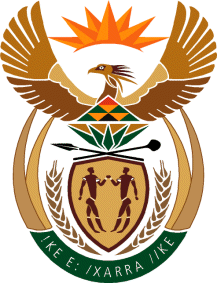 MINISTRY: COMMUNICATIONS
REPUBLIC OF SOUTH AFRICAPrivate Bag X 745, Pretoria, 0001, Tel: +27 12 473 0164   Fax: +27 12 473 0585Tshedimosetso House,1035 Francis Baard Street, Tshedimosetso House, Pretoria, 1000